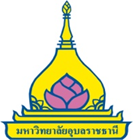 แบบตรวจสอบเอกสารเพื่อยื่นเสนอขอรับการประเมินความปลอดภัยทางชีวภาพในงานวิจัยมหาวิทยาลัยอุบลราชธานี		ลงชื่อ.......................................................................หัวหน้าโครงการวิจัย/อาจารย์ที่ปรึกษา**                            (                                                    )                           วันที่................../........................./.....................หมายเหตุ  * เอกสารอื่นๆที่เกี่ยวข้อง เช่น แผนภาพ (map) และรายละเอียดของเซลล์เจ้าบ้าน (host) / พาหะ (vector) ที่ไม่ได้อยู่ในบัญชีรายชื่อที่รับรองแล้วว่าปลอดภัยในแนวทางปฏิบัติเพื่อความปลอดภัยทางชีวภาพ, แบบฟอร์มการขออนุญาตทำการทดลองตามที่แหล่งทุนกำหนด (ได้แก่ วช.), แบบฟอร์มคำขออนุญาตครอบครอง               ผลิต จำหน่าย นำเข้า ส่งออกเชื้อโรคและพิษจากสัตว์, รายละเอียดหรือหนังสือรับรองของเชื้อก่อโรคจากแหล่งจำหน่าย เป็นต้น** ในกรณีเป็นการวิจัยในระดับปริญญาตรี และบัณฑิตศึกษาที่เอกสารจำนวนตรวจสอบ( )1แบบตรวจสอบเอกสารเพื่อยื่นเสนอขอรับการประเมินความปลอดภัยทางชีวภาพในงานวิจัย มหาวิทยาลัยอุบลราชธานี (UBU-IBC 01)12แบบเสนอโครงการวิจัยเพื่อขอรับการพิจารณารับรอง (UBU-IBC 02)43แบบเสนอโครงการวิจัย/โครงร่างวิจัยตามที่แหล่งทุนกำหนด (ฉบับเต็ม)44เอกสารอื่นๆ ที่เกี่ยวข้อง*4